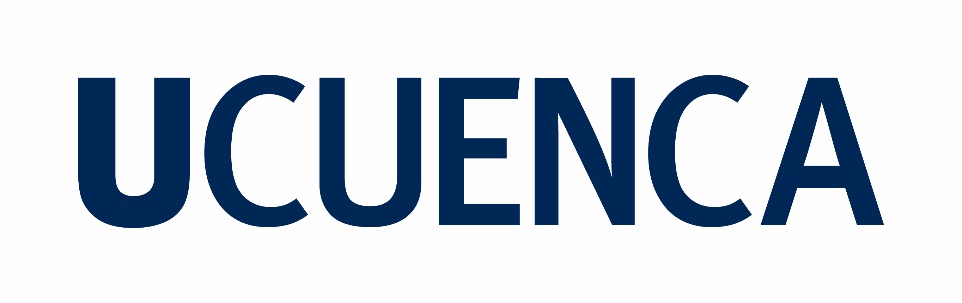 Correo electrónico (personal): Resumen:(ej.) Matemática financiera. Cuenca. Psicología. Municipio de Cuenca.Keywords: Financial mathematics. Basin. Psychology. Municipality of CuencaÍndiceCtrl + clic para descargar Cláusula de licencia y autorización para publicación en el Repositorio InstitucionalCtrl + clic para descargar Cláusula de Propiedad IntelectualA partir de esta página colocar el contenido del trabajo de titulación